Green Impact Auditing – what’s in it for you? 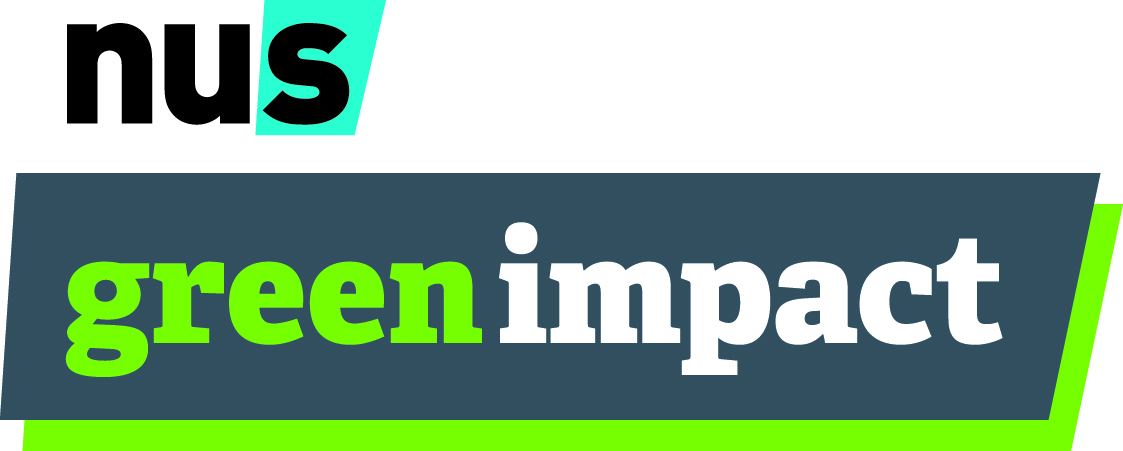 Engaging students and providing opportunities is at the heart of Green Impact and getting you guys involved is pivotal to programme success!You can get involved by becoming a Green Impact Auditor, which involved visiting teams alongside fellow students to accredit the work they have been doing as well as provide feedback and inspiration for future projects.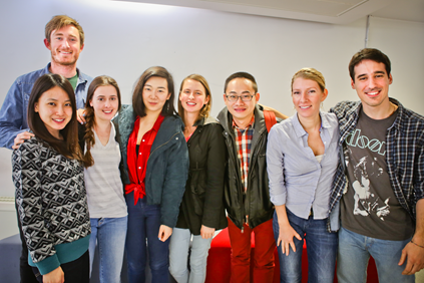 Here’s the perks at a glance:No previous knowledge is neededTakes place over just one dayIEMA approved training and experience in environmental auditing Here’s the benefits:Free IEMA approved trainingFantastic CV experience all for just 1 days workGain experience in environmental auditingLearn and develop great skills such as team work, organisation and time managementGet involved in something new and innovative 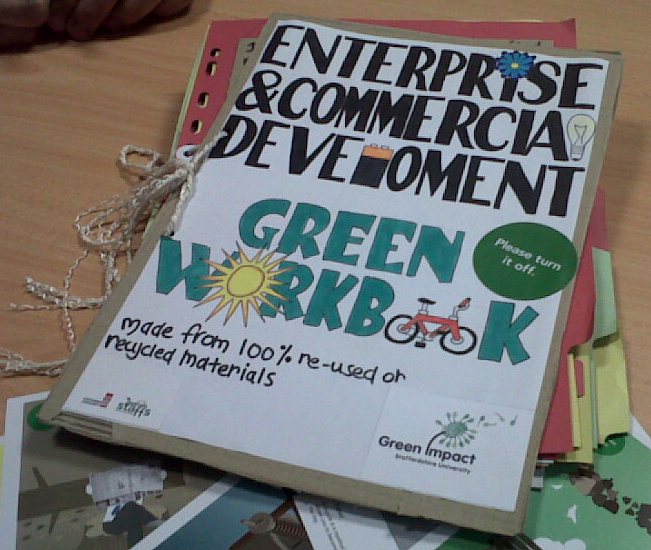 Have some fun!Meet new people and likeminded students Be a pivotal part of the programme Make a difference to your campus and the environmentSee first-hand some of the great sustainability work taking place on your campusVisit different university departments and explore new areas of the campusHelp staff make changes and provide new ideas, insight and student perspectiveGain knowledge of implementing sustainability actions in the workplace